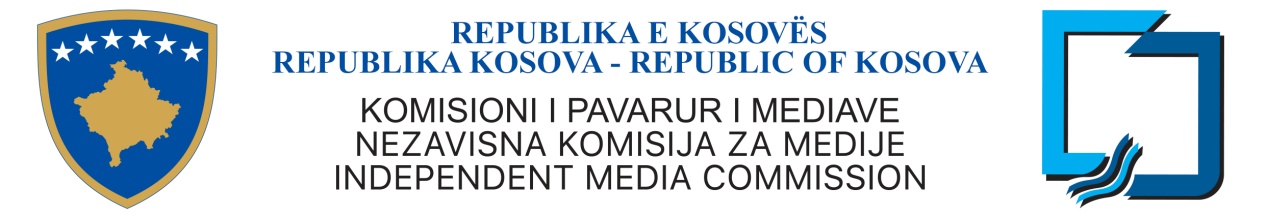 GODIŠNJE IZVEŠTAVANJE OPERATORA DISTRIBUCIJE ZA 2021. GODINU Rok za izveštavanje: 31. mart 2022.GODIŠNJE IZVEŠTAVANJE Zašto treba izveštavati? Pružanje godišnjih izveštaja od strane operatora distribucije je zakonska obaveza koja proizilazi iz Zakona br. 04/L-44 o Nezavisnoj komisiji za medije, odnosno iz njegovog člana 28. kao i člana 19.   Uredbe KPM-2016/01 o Distribuciji provajdera audio i audiovizuelnih medijskih usluga .Podaci za izveštavanje: Operatori distribucije u svojim godišnjim izveštajima treba da uključuju informacije o pruženim uslugama; platforme kroz koje pružaju uslugu; ponude programa (katalog kanala) koje pružaju korisnicima zajedno sa podacima za programske pakete; informacije o rasprostranjenosti mreže i broju korisnika; podatke o godišnjem finansijskom izveštaju, kao i druge relevantne informacije koje su potrebne da budu dostupne NKM-u. Podaci pruženi od strane operatora distribucije u godišnjem izvještaju će pomoći NKM-u da vrši neophodne procene u vezi sa razvojem audiovizuelnog medijskog tržišta u budućnosti pored prilagođavanja i razvoja njenog zakonodavstva.Rokovi za izveštavanje i dopunu podataka: Godišnji izveštaji sa zahtevanim podacima moraju biti dostavljeni u kancelariju NKM-a najkasnije do 31. marta 2022. godine. U slučajevima kada NKM smatra da je informacija koje je predstavljena u godišnjem izveštaju nepotpuna, NKM može zahtevati da se u određenom roku pošalju dodatne informacije za kompletiranje podataka i za proveru tačnosti pruženih informacija. NKM  neće objaviti nijednom licenciranom  osetljive finansijske i komercijalne informacije koje su predstavljene u ovom godišnjem izveštaju, osim u slučajevima kada se zakonom zahteva da se drugačije postupa.PODACI O LICENCIRANOMPODACI O LICENCIRANOMPODACI O LICENCIRANOMPODACI O LICENCIRANOMPODACI O LICENCIRANOMImenovanje prema licenci:  Adresa:Telefon i Fax: E-mail adrese odgovornih lica za komunikaciju sa NKM:Veb sajt:Vlasnik / Vlasnici (ime i prezime):Vlasništvo u drugim medijima:  Da (pružite objašnjenje) / NeVlasništvo u drugim medijima:  Da (pružite objašnjenje) / NeDirektor (ime i prezime):Br. ukupnog osoblja angažovanih u operisanju operatora distribucije:  Platforma kroz koju vršite distribuiranje provajdera audiovizuelnih medijskih usluga (podvlačite):       Kablovska mreža       IPTV      OTT      Drugo:            Kablovska mreža       IPTV      OTT      Drugo:            Kablovska mreža       IPTV      OTT      Drugo:            Kablovska mreža       IPTV      OTT      Drugo:      PODACI O RASPROSTRANJENOSTIPODACI O RASPROSTRANJENOSTIPODACI O RASPROSTRANJENOSTIPODACI O RASPROSTRANJENOSTIPODACI O RASPROSTRANJENOSTIMolimo Vas da na nivou Kosova objasnite na kom nivou ste dostigli rasporstranjenost  vašom uslugom distribucije provajdera audiovizuelnih medijskih usluga (u %).   Na kojim mestima (gradovi, lokacije/katastralne zone) operišete?PODACI O KORISNICIMAPODACI O KORISNICIMAPODACI O KORISNICIMAPODACI O KORISNICIMAPODACI O KORISNICIMAUkupan broj korisnika za 2021. godinu:         korisnika       korisnikaInformaciju o broju korisnika za svaki mesec 2021. godine dostavite kao posebnu informaciju priloženu uz izveštaj. Informaciju o broju korisnika za svaki mesec 2021. godine dostavite kao posebnu informaciju priloženu uz izveštaj. Broj korisnika podeljen prema programskim paketima:Ove informacije dostavite priložene uz izveštajOve informacije dostavite priložene uz izveštajOve informacije dostavite priložene uz izveštajOve informacije dostavite priložene uz izveštajSporazum/ugovor sa korisnicima (kopija)Ove informacije dostavite priložene uz izveštajOve informacije dostavite priložene uz izveštajOve informacije dostavite priložene uz izveštajOve informacije dostavite priložene uz izveštajPODACI O DISTRIBUCIJI provajdera audiovizuelnih medijskih uslugaPODACI O DISTRIBUCIJI provajdera audiovizuelnih medijskih uslugaPODACI O DISTRIBUCIJI provajdera audiovizuelnih medijskih uslugaPODACI O DISTRIBUCIJI provajdera audiovizuelnih medijskih uslugaPODACI O DISTRIBUCIJI provajdera audiovizuelnih medijskih uslugaPODACI O DISTRIBUCIJI provajdera audiovizuelnih medijskih uslugaPODACI O DISTRIBUCIJI provajdera audiovizuelnih medijskih uslugaBroj kanala koji ste ponudili za korisnike tokom 2021. Godine (sve kanale u svim paketima) Broj kanala koji ste ponudili za korisnike tokom 2021. Godine (sve kanale u svim paketima) Priloženo molimo vas dostavite katalog ovih kanala (spisak provajdera audiovizuelnih medijskih usluga.)Broj paketa koji nudite za korisnike zajedno sa nazivom za svakog od njih (npr. porodični/osnovni, premium itd.)Broj paketa koji nudite za korisnike zajedno sa nazivom za svakog od njih (npr. porodični/osnovni, premium itd.)Priloženo molimo vas dostavite i listu kanala koji su deo svakog paketa (npr. lista kanala u porodičnom ili osnovnom paketu i u drugim). Koji kanale ste uključili u pravilo obaveznog prenošenja?Koji kanale ste uključili u pravilo obaveznog prenošenja?Ukoliko imate dodatna pojašnjenja ili komentare za ovaj deo, molimo vas da ga pošaljete u prilogu.Programski Savet (sastav) Programski Savet (sastav) Priloženo molimo vas dostavite i Akt osnivanjaFINASIJSKI PODACI ZA FISKALNU 2021. GODINUFINASIJSKI PODACI ZA FISKALNU 2021. GODINUFINASIJSKI PODACI ZA FISKALNU 2021. GODINUFINASIJSKI PODACI ZA FISKALNU 2021. GODINUFINASIJSKI PODACI ZA FISKALNU 2021. GODINUFINASIJSKI PODACI ZA FISKALNU 2021. GODINUFINASIJSKI PODACI ZA FISKALNU 2021. GODINUPrihodi (2021)Prihodi (2021)Prihodi (2021)Rashodi (2021) Rashodi (2021) Rashodi (2021) Rashodi (2021) Sredstva prenošena iz 2020. godine:       €      €Plate: Plate:       €      €Opšti prihodi (2021):      €      €Obezbeđivanje prava na emitovanje i ponovno emitovanje pružanih/distribuiranih kanala:Obezbeđivanje prava na emitovanje i ponovno emitovanje pružanih/distribuiranih kanala:      €      €Opšti budžet:       €      €Investicije za podizanje tehničkih kapaciteta: Investicije za podizanje tehničkih kapaciteta:       €      €Opšti prihodi za fiskalnu 2021. godinu Opšti prihodi za fiskalnu 2021. godinu Opšti prihodi za fiskalnu 2021. godinu Drugi rashodi (objasnite):Drugi rashodi (objasnite):      €      €Pretplata od strane korisnika operatora distribucije:       €      €UKUPNO:      €      €      €Drugo (u slučaju dobijanja javnih fondova, pružite dokaze na osnovu koji ste bili dobitnik):      €      €Priložite cenovnik za svaki programski paket koji ste ponudili korisnicima tokom 2021. godine Priložite cenovnik za svaki programski paket koji ste ponudili korisnicima tokom 2021. godine Priložite cenovnik za svaki programski paket koji ste ponudili korisnicima tokom 2021. godine Priložite cenovnik za svaki programski paket koji ste ponudili korisnicima tokom 2021. godine Priložiti: Priložiti: U slučaju vlasnik/suvlasnik imaju vlasništvo u drugim medijima (elekronskim, portalima, online, pisanih, itd.), pružite objašnjenje u kojem trebaju biti uključene informacije u vezi sa: imenom i vrstom medija, kao i % vlasništva. Dokaze na osnovu kojih ste bili dobitnik javnih fondova. Sva dodatna dokumentacija i objašnjenja koje su tražene u obrascu.U slučaju vlasnik/suvlasnik imaju vlasništvo u drugim medijima (elekronskim, portalima, online, pisanih, itd.), pružite objašnjenje u kojem trebaju biti uključene informacije u vezi sa: imenom i vrstom medija, kao i % vlasništva. Dokaze na osnovu kojih ste bili dobitnik javnih fondova. Sva dodatna dokumentacija i objašnjenja koje su tražene u obrascu.